от  « 16 » октября 2017 г.  № 96Об утверждении Порядка проведения общественного обсуждения проекта муниципальной программы «Формирования современной городской среды на территории муниципального образования «Город Алдан» Алданского района Республики Саха(Якутия) на 2018-2022 годы»        В целях осуществления участия заинтересованных лиц в процессе принятия решений и  реализации проектов благоустройства муниципальных территорий общего пользования  и дворовых территорий многоквартирных домов в рамках реализации проекта муниципальной программы «Формирование современной городской среды на территории муниципального образования «Город Алдан» Алданского района Республики Саха(Якутия) на 2017-2022 годы», руководствуясь Федеральным законом от 06.10.2003 г. № 131-ФЗ «Об общих принципах организации  местного самоуправления в Российской Федерации», Приказом Министерства строительства и  жилищно-коммунального хозяйства РФ от 06.04.2017 г. № 691/пр «Об утверждении методических рекомендаций по подготовке государственных программ субъектов РФ и муниципальных программ формирования современной городской среды в рамках реализации приоритетного проекта «Формирование комфортной городской среды» на 2018-2022 годы», Постановлением Правительства РФ от 10.02.2017 г. № 169 «Об утверждении Правил предоставления и распределения субсидий из федерального бюджета бюджетам субъектов РФ на поддержку государственных программ субъектов РФ и муниципальных программ формирования современной городской среды»ПОСТАНОВЛЯЮ: 1.Утвердить Порядок проведения общественного обсуждения проекта муниципальной программы  «Формирование современной городской среды на территории МО «Город Алдан» Алданского района Республики Саха(Якутия) на 2018 – 2022 годы» согласно приложению 1 к настоящему постановлению.		2. Обнародовать настоящее постановление в установленном порядке.3. Контроль за исполнением настоящего постановления возложить на заместителя главы по экономике и финансам МО«Город Алдан» Михайлову Е.В. Глава города:                                                                                                          А.Л.Бугай								Приложение № 1								к постановлению Администрации								МО «Город Алдан»								от 16.10.2017 г. № 96Порядок проведения общественного обсуждения проекта муниципальной программы  «Формирование современной городской среды на территории МО «Город Алдан» Алданского района Республики Саха(Якутия)  на 2018 – 2022 годы»1. Настоящий Порядок определяет форму, порядок и сроки проведения  общественного обсуждения проекта муниципальной программы «Формирование современной городской  среды  на  территории  МО «Город Алдан» Алданского района Республики Саха(Якутия) на 2018-2022 годы» (далее - Программа).2. Общественные обсуждения проекта Программы проводятся в целях:- информирования граждан, организаций и общественных объединений на территории МО «Город Алдан» о разработанном проекте Программы;- выявления и учета мнения граждан, организаций, объединений МО «Город Алдан» о разработанном проекте Программы;- обеспечения гласности и соблюдения интересов граждан при принятии Администрацией МО «Город Алдан»  решений по вопросам благоустройства территории муниципального образования;- вовлечения граждан, организаций в процесс обсуждения проекта Программы, включения дворовых территорий МКД, наиболее посещаемых общественных территорий муниципального образования «Город Алдан» в Программу.3. Принципами общественного обсуждения проекта Программы являются открытость, гласность, доступность информации, в том числе путем публикации протокола по итогам общественного обсуждения и итоговой версии проекта муниципальной программы «Формирования современной городской среды»  с учетом предложений, принятых по результатам общественного обсуждения на официальном сайте Администрации МО «Город Алдан» http://aldansity.do.am (далее - официальный сайт).4. Общественное обсуждение проекта Программы организуется и проводится общественной комиссий по обсуждению проекта муниципальной программы «Формирование современной городской среды на территории МО «Город Алдан» Алданского района Республики Саха(Якутия) на 2018-2022 годы», рассмотрения и проведения оценки предложений заинтересованных лиц/заявителей  о включении дворовой территории многоквартирного дома и общественной территории в Программу, а также для осуществления контроля за реализацией Программы (далее - Общественная комиссия).Общественное обсуждение осуществляется в отношении проекта постановления Администрации МО «Город Алдан» «Об утверждении муниципальной программы «Формирование современной городской среды на территории МО «Город Алдан» Алданского района Республики Саха(Якутия) на 2018-2022 годы».5. В общественных обсуждениях участвуют граждане, проживающие на территории МО «Город Алдан», достигшие возраста 18 лет, а также представители организаций и общественных объединений, политических партий и движений, представителей органов местного самоуправления МО «Город Алдан».6. Общественное обсуждение проекта Программы осуществляется в форме открытого размещения проекта Программы на официальном сайте Администрации МО «Город Алдан» в информационно-телекоммуникационной сети Интернет http://aldansity.do.am. 7. Проект Программы размещается в разделе «Формирование современной городской среды» на официальном сайте со сроком обсуждения не менее 30 дней со дня размещения.9. В состав Общественной комиссии включаются представители органов местного самоуправления, по согласованию: представители организации осуществляющей управление соответствующим многоквартирным домом, представители политических партий и движений, общественных организаций для организации такого обсуждения, проведения комиссионной оценки предложений заинтересованных лиц, а также для осуществления контроля за реализацией Программы после её утверждения в установленном порядке.10. При размещении проекта Программы публикуется следующая информация:10.1. Извещение о проведении общественного обсуждения проекта Программы по форме согласно приложению № 1 к настоящему Порядку.10.2. Срок проведения общественного обсуждения составляет не менее 30 дней со дня размещения проекта Программы на официальном сайте Администрации МО «Город Алдан».10.3. Электронный адрес ответственного исполнителя Программы для направления замечаний и предложений к проекту Программы.11. Участникам общественного обсуждения при направлении замечаний (предложений) в письменной форме на бумажном носителе к проекту Программы необходимо указывать фамилию, имя, отчество (при наличии) и дату рождения гражданина, почтовый адрес либо наименование организации, общественного объединения, органа местного самоуправления, а также фамилию, имя и отчество представителя организации, общественного объединения, суть замечания или предложения, личную подпись физического лица или уполномоченного лица юридического лица и дату. В случае необходимости в подтверждение доводов прилагаются документы и материалы либо их копии. В противном случае замечания (предложения) к проекту Программы признаются анонимными и к рассмотрению не принимаются.Участники общественного обсуждения направляют замечания(предложения) в письменной форме на бумажном носителе по адресу: г. Алдан, ул. Ленина д. 6, каб. 3, в электронной форме с указанием темы письма: общественное обсуждение муниципальной программы на электронную почту: aldgoradm@mail.ru 12. Общественная комиссия  рассматривает, обобщает, анализирует замечания (предложения), поступившие в рамках общественного обсуждения проекта Программы.В случае целесообразности и обоснованности замечания (предложения) ответственный исполнитель Программы дорабатывает проект муниципальной программы.Результаты общественного обсуждения носят рекомендательный характер.В случае отсутствия замечаний проект Программы остается без изменений.13. Итоги общественного обсуждения проекта Программы в течение 7 рабочих дней после завершения срока общественного обсуждения проекта Программы формируются  Общественной комиссией в виде итогового документа (протокола) по форме согласно приложению № 3 к настоящему Порядку и подлежат размещению на официальном сайте Администрации МО «Город Алдан».Приложение № 1							            к Порядку проведения общественного            обсуждения проекта муниципальной    	 программы  «Формирование     современной городской среды на           территории МО «Город Алдан»     Алданского района Республики           Саха(Якутия) на 2018 – 2022 годы»Извещение о проведении общественного обсужденияпроекта муниципальной программы «Формирование современной городской  среды  на  территории  МО «Город Алдан» Алданского района Республики Саха(Якутия) на 2018-2022 годы»___________________________________(наименование ответственного исполнителя)  предлагает всем гражданам, заинтересованным лицам учреждений, организаций, предприятий, общественных объединений, предпринимателям принять участие в обсуждении проекта муниципальной  Программы «___________________________________»Ознакомиться с проектом муниципальной программы можно на официальном сайте администрации ___________________________Общественное обсуждение проводится с _____________ до ______________С целью изучения общественного мнения относительно данного документа просим внести предложения.Предложения к проекту муниципальной программы «_________________________»  направляются в письменном виде по форме предложения, утвержденного постановлением Администрации МО «Город Алдан» от _________________ № ____ «____________________________________________________________», путем направления:1.В электронной форме: по электронной почте в виде прикрепленного файла на адрес: _____2. В письменном виде на бумажном носителе по адресу: _______________________________(адрес, дата, время приема заявок, контактный телефон)Проведение общественных обсуждений проекта муниципальной программы «_______________________________» и рассмотрение поступивших предложений будет осуществляться в порядке, определенном постановлением Администрации МО «Город Алдан» от _____________ № ____ «________________________________________________».Приложение № 2							            к Порядку проведения общественного           обсуждения проекта муниципальной    	программы  «Формирование    современной городской среды на                    территории МО «Город Алдан»                  Алданского района Республики             Саха(Якутия) на 2018 – 2022 годы»Предложение по проекту муниципальной программы «Формирование современной городской среды на территории МО «Город Алдан» Алданского района Республики Саха(Якутия)  на 2018-2022 годы»Дата _________________Куда: Администрация МО «Город Алдан», Республика Саха (Якутия) г. Алдан, ул. Ленина, д.6, кабинет № 3.Наименование заинтересованного лица______________________________________________Местонахождение заинтересованного лица (юридический адрес и (или) почтовый адрес)__________________________________________________________________________ИНН, ОГРН, КПП (для юридического лица)__________________________________________Паспортные данные (для физического лица)__________________________________________Номер контактного телефона (факса)________________________________________________Изучив Проект программы предлагаем:Включить в адресный перечень дворовых территорий: _________________________________________________________________________________________________________________(вид работ, адрес территории МКД, дата, № протокола собственников помещений в МКД)Включить в адресный перечень общественных территорий общего пользования: ________________________________________________________________________________ (вид работ, адрес территории, дата, № протокола собственников помещений в МКД)________________________________________________________________________________________________________________________________________________________________(кратко изложить суть предложения, обоснования необходимости его принятия, включая описание проблем, указать круг лиц, интересы которых будут затронуты)Внести изменения и (или) дополнения в текстовую часть проекта программы:______________________________________________________________________________________________________________________________________________________________________________________________________________________________________ К настоящим предложениям прилагаются документы на _____ л. ________________________________________________________________________________(подпись, фамилия, имя, отчество, подписавшего предложение по проекту программы)Приложение № 3							            к Порядку проведения общественного           обсуждения проекта муниципальной    	программы  «Формирование    современной городской среды на                     территории МО «Город Алдан»                   Алданского района Республики              Саха(Якутия) на 2018 – 2022 годы»Протокол №по итогам общественного обсуждения проектаПрограммы «___________________________ »г. Алдан									 «____»_________ 20__г.В соответствии с требованиями постановления Администрации МО «Город Алдан» «Об утверждении Порядка проведения общественного обсуждения проекта муниципальной программы «Формирования современной городской среды на территории муниципального образования «Город Алдан» Алданского района Республики Саха(Якутия) на 2018-2022 годы» от ________________ №________ ._______________________________________________________________ было организовано (наименование ответственного исполнителя Программы) и проведено общественное обсуждение проекта Программы «________________________ » .В течение срока проведения общественного обсуждения проекта Программы «___________» поступили следующие замечания и предложения:1.2.Результаты рассмотрения замечаний и предложений:1.2.либо в течение срока проведения общественного обсуждения проекта Программы «_______» замечаний и предложений в ___________________________________________ не поступало.                                                                  (наименование ответственного исполнителя Программы) Подпись руководителя ответственного исполнителя Программы.Протокол вел 								___________ (подпись)         РЕСПУБЛИКА  САХА                             (ЯКУТИЯ)            АЛДАНСКИЙ РАЙОН            АДМИНИСТРАЦИЯ           МУНИЦИПАЛЬНОГО                   ОБРАЗОВАНИЯ                «ГОРОД АЛДАН»           ПОСТАНОВЛЕНИЕ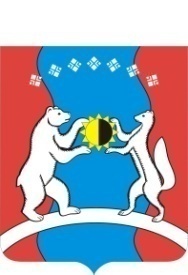 САХА ӨРӨСПҮҮБҮЛҮКЭТЭ АЛДАН  ОРОЙУОНАМУНИЦИПАЛЬНАЙ  ТЭРИЛЛИИ«АЛДАН КУОРАТ»АДМИНИСТРАЦИЯТА              УУРААХ